СОВЕТ  ДЕПУТАТОВ ДОБРИНСКОГО МУНИЦИПАЛЬНОГО РАЙОНАЛипецкой области49-я сессия VI-го созываРЕШЕНИЕ23.06.2020г.                                   п.Добринка	                                   №348-рсО внесении изменений в Регламент Совета депутатов Добринского муниципального районаРассмотрев проект о внесении  изменений в Регламент Совета депутатов Добринского муниципального района, представленный постоянной комиссией по правовым вопросам, местному самоуправлению и работе с депутатами, руководствуясь  Уставом Добринского муниципального района, Совет депутатов Добринского муниципального районаРЕШИЛ:1.Принять изменения в Регламент Совета депутатов Добринского муниципального района (прилагаются).2.Настоящее решение вступает в силу со дня его официального опубликования.Председатель Совета депутатовДобринского муниципального района 		                         М.Б. Денисов                                                                     Приняты                                                                          решением Совета депутатов                                                                       Добринского муниципального района                                                                           от 23.06.2020г. №348 -рсИЗМЕНЕНИЯ в Регламент Совета депутатов Добринского муниципального районаВнести в Регламент Совета депутатов Добринского муниципального района, принятого решением Совета депутатов Добринского муниципального района от 22 октября 2013 года № 10-рс (с внесенными изменениями решениями Совета депутатов Добринского муниципального района от 22.07.2015 №125-рс, от 28.04.2016 №73-рс, от 12.08.2019 №291-рс), следующие изменения: 	 часть 2 статьи 2 дополнить абзацем следующего содержания:«В случае угрозы возникновения или возникновения чрезвычайной ситуации в соответствии с Федеральным законом от 21 декабря 1994 года N 68-ФЗ «О защите населения и территорий от чрезвычайных ситуаций природного и техногенного характера» порядок организации работы Совета депутатов и его аппарата, включая порядок работы комиссий Совета депутатов, порядок созыва, организации и проведения сессий Совета депутатов, порядок рассмотрения Советом депутатов проектов нормативных правовых актов, проектов решений Совета депутатов, иных вопросов, отнесенных к полномочиям Совета депутатов, устанавливается распоряжением председателя Совета депутатов.».Председатель Совета депутатовДобринского муниципального района		 	          	   М.Б.Денисов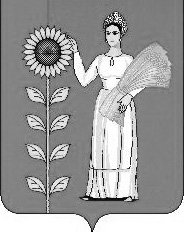 